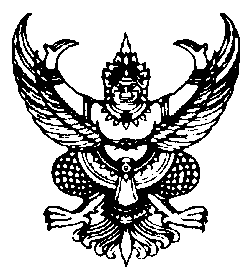 ที่  มท 0816.3/ว 	 กรมส่งเสริมการปกครองท้องถิ่น	 ถนนนครราชสีมา เขตดุสิต กทม. 10300	     	        สิงหาคม  2566เรื่อง  ขอความร่วมมือประชาสัมพันธ์การสัมมนา เรื่อง “สภานักเรียนมีบทบาทอย่างไรกับการปกครอง
ระบอบประชาธิปไตยอันมีพระมหากษัตริย์ทรงเป็นประมุข”เรียน  ผู้ว่าราชการจังหวัด ทุกจังหวัดสิ่งที่ส่งมาด้วย  สำเนาหนังสือคณะกรรมาธิการการพัฒนาการเมืองและการมีส่วนร่วมของประชาชน วุฒิสภา                         ด่วนที่สุด ที่ สว (กมธ 2) 0010/2969 ลงวันที่ 22 สิงหาคม 2566                จำนวน 1 ฉบับ                                                                                                  		ด้วยคณะกรรมาธิการการพัฒนาการเมืองและการมีส่วนร่วมของประชาชน วุฒิสภา สถาบันพระปกเกล้า และสำนักงานคณะกรรมการการศึกษาขั้นพื้นฐาน แจ้งว่า ได้จัดพิธีมอบรางวัลการประกวด
คำขวัญเพื่อรณรงค์ต่อต้านการทุจริตซื้อสิทธิ์ขายเสียง และการสัมมนา เรื่อง “สภานักเรียนมีบทบาทอย่างไร
กับการปกครองระบอบประชาธิปไตยอันมีพระมหากษัตริย์ทรงเป็นประมุข” ในวันศุกร์ที่ 25 สิงหาคม 2566 เวลา 08.30 - 15.00 น. ณ ห้องประชุมสัมมนา บี 1 - 1 ชั้น บี 1 อาคารรัฐสภา โดยมีวัตถุประสงค์เพื่อมอบรางวัล
เชิดชูเกียรติผู้ได้รับรางวัลจากการประกวดคำขวัญเพื่อรณรงค์ต่อต้านการทุจริตซื้อสิทธิ์ขายเสียง และเสริมสร้างบทบาทหน้าที่ของสภานักเรียนกับการขับเคลื่อนประชาธิปไตยในโรงเรียน 		กรมส่งเสริมการปกครองท้องถิ่นพิจารณาแล้วเห็นว่า เพื่อเป็นการเสริมสร้างให้บุคลากร
ในสังกัดรณรงค์ต่อต้านการทุจริตซื้อสิทธิ์ขายเสียง และเสริมสร้างบทบาทหน้าที่ของสภานักเรียน
กับการขับเคลื่อนประชาธิปไตยในโรงเรียน จึงขอความร่วมมือจังหวัดแจ้งองค์กรปกครองส่วนท้องถิ่น
ที่จัดการศึกษาในระดับขั้นพื้นฐานและอาชีวศึกษาประชาสัมพันธ์ให้ผู้บริหารสถานศึกษา ครู และบุคลากรทางการศึกษาในสังกัดทุกแห่ง เข้ารับชมการถ่ายทอดสดการสัมมนา เรื่อง “สภานักเรียนมีบทบาทอย่างไร
กับการปกครองระบอบประชาธิปไตยอันมีพระมหากษัตริย์ทรงเป็นประมุข”ทางเฟซบุ๊กเพจวุฒิสภา 
เพจสถาบันพระปกเกล้า และเพจกลุ่มโทรทัศน์การศึกษาขั้นพื้นฐาน (OBEC Channel) ของสำนักงานคณะกรรมการการศึกษาขั้นพื้นฐาน (สพฐ.) รายละเอียดปรากฏตามสิ่งที่ส่งมาด้วย	จึงเรียนมาเพื่อโปรดพิจารณา			ขอแสดงความนับถือ	                                             อธิบดีกรมส่งเสริมการปกครองท้องถิ่นกรมส่งเสริมการปกครองท้องถิ่น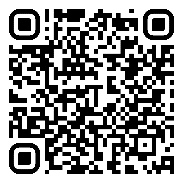 กองส่งเสริมและพัฒนาการจัดการศึกษาท้องถิ่น           โทร. ๐-๒๒๔๑-๙๐00 ต่อ 5313                     ไปรษณีย์อิเล็กทรอนิกส์ saraban@dla.go.th ผู้ประสานงาน นางสาวรัตติยา วงศ์กาญจนา โทร. 096-819-4687              https://shorturl.at/BEQX6